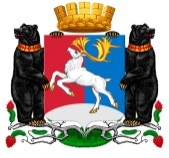 Камчатский крайАдминистрация городского округа «поселок Палана»ПОСТАНОВЛЕНИЕ__06.08.2019______ № ___221_____________ О внесении изменений в постановлениеАдминистрации городского округа «поселок Палана» от 13.06.2019 № 127 «Об утверждении краткосрочного плана реализации региональной программы капитального ремонта общего имущества многоквартирных домов в Камчатском крае по городскому округу «поселок Палана» на 2020-2022 годы»В соответствии с Порядком разработки и утверждения краткосрочных планов реализации региональной программы капитального ремонта общего имущества в многоквартирных домах в Камчатском крае, утвержденным постановлением Правительства Камчатского края от 19.06.2014 № 261-П,АДМИНИСТРАЦИЯ ПОСТАНОВЛЯЕТ:      Внести в постановление Администрации городского округа «поселок Палана» от 13.06.2019 № 127 «Об утверждении краткосрочного плана реализации региональной программы капитального ремонта общего имущества многоквартирных домов в Камчатском крае по городскому округу «поселок Палана» на 2020-2022 годы» следующие изменения:Приложения 1, 2 изложить в редакции согласно приложениям 1, 2 к настоящему постановлению.Отделу правовой организационно-кадровой работы Администрации городского округа «поселок Палана» разместить настоящее постановление на официальном сайте Администрации городского округа «поселок Палана» в информационно-телекоммуникационной сети «Интернет».Контроль исполнения настоящего постановления оставляю за собой.Глава городского округа «поселок Палана» 				 О.П. Мохирева